(Organizational letterhead is desirable, please print or type information)The Society of American Military Engineers offers a very unique series of engineering camps designed for High School students (present 9th, 10th, and 11th graders) who excel in math, science and technical courses and are interested in pursuing engineering, architecture, or a related field in college. These one–week camps are high energy, hands–on events for students from across the country and around the world.  The camps are led by a professional staff of engineers from both private industry and the military services.  These exciting week–long camps take place during the summer months in at different locations. 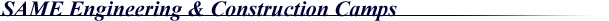 Date:  ___________Student Name:    _________________________________________________________________Person Completing Form: _________________________    Position:  ______________________              School/Organization: _______________________________Telephone: ____________________How long have you known the student? _________Please rate the student in each of the following areas:  (check appropriate response)Would you recommend this student to attend the SAME STEM Engineering and Construction Camp?     ______ YES      ______ NOPlease include appropriate additional comments about the student below:                                     				___________________________________          						Signature                        SAME-LMP 2017 FormEXCELLENTGOODAVERAGEFAIR POORGENERAL CONDUCTLEADERSHIPPERSONAL INTEGRITYMORAL CHARACTERABILITY TO WORK WITH OTHERSRESPECT FOR OTHERSPERSONAL ENERGY